Sammamish S.T.E.P.S. Kick Off!!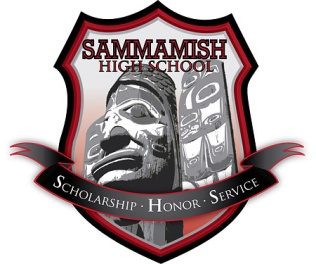 Sammamish Totems Enrichment Program Supporters, S.T.E.P.S. is a grant awarding, program coordinating, fundraising organization managed by SHS parents.  All students at Sammamish benefit from the fundraising efforts of S.T.E.P.S.  Funds raised are granted to academic, cultural, social and athletic activities and organizations at Sammamish High School.IN 2016-2017, S.T.E.P.S. GRANTED ALMOST $??,000 TO THE SHS COMMUNITY!Recipients of S.T.E.P.S. funds last year included support for Sammamish band to get new uniforms, provided tutoring resources for Totem Reach, funding for Sammamish Youth Venture, AVID college field trip, donations for Totem Fest, Latino night, and i3 grant matching funds. Please support S.T.E.P.S. by making a tax-deductible donation.  S.T.E.P.S. is a registered 501(c) 3 non-profit   organization. 	Many companies will match your donation.Our goal is to raise $10,000.  S.T.E.P.S. funding decisions are made at our general meetings, usually held the last Monday of each month.  Watch the Totem News for more information.  (Subscribe by emailing editor@sammamishtotems.org) PLEASE JOIN US!! First meeting Monday September 28th, 6:30 pm in the SHS Library.It is preceded by the SHS PTSA meeting is 6:30 and the principal/athletic director report is around 7:00.Questions can be directed to S.T.E.P.S. President, Ellen Epstein, steps.president@sammamishtotems.orgS.T.E.P.S. REPLY FORM (Cut here and return to address listed below or the mailbox in the SHS office)Yes!  I would like to help S.T.E.P.S. and support SHS students.    _____$25.00    _____$50.00    _____$75.00   _____$100.00   _____$250.00    _____ OtherPlease attach your company’s matching form.  Thank you for your generous support!	         		         ______ I am interested in volunteer opportunities.  Please contact me.Name of Contributor: _________________________________________________________________________Student’s name and grade:  ___________________________________________________________________Phone: ______________________   e-mail address: _______________________________________________ Return this form to the PTSA/STEPS box in the SHS office or mail to:S.T.E.P.S. @ Sammamish High School, 100 140th Ave. S.E., Bellevue, WA 98005